附件3设备厂商注册及项目设备登记流程图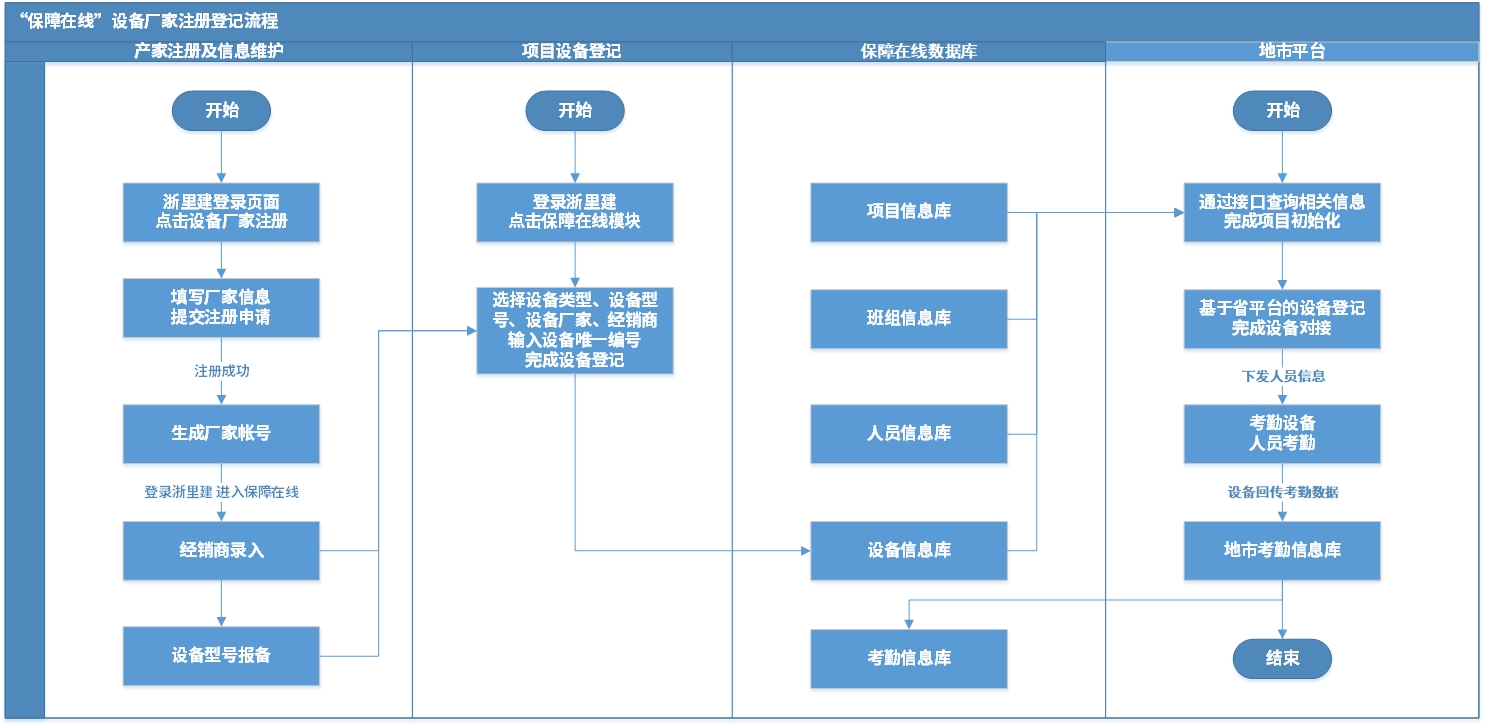 注册入口：https://www.zhelibuild.com/